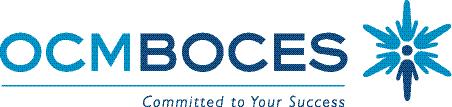 Special Education Council  Meeting Schedule 2016-20179:00 -11:00  A.M.4/6/16 SODate of MeetingLocation of MeetingSeptember 22, 2016Cayuga Conference Room:Main Campus -  OCM BOCES110 Elwood Davis Dr.Liverpool, NY 13088October 13, 2016Cayuga Conference RoomNovember 10, 2016Cayuga Conference RoomDecember 8, 2016Cayuga Conference RoomJanuary 12, 2017Cayuga Conference RoomMarch 9, 2017Cayuga Conference RoomApril 13, 2017Cayuga Conference RoomMay 11, 2017Cayuga Conference RoomJune 8, 2017Cayuga Conference Room